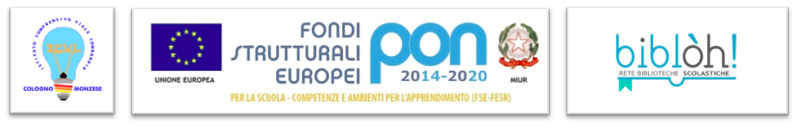 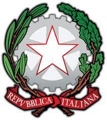 Ministero dell’ istruzione, dell’ università e della  ricercaistituto comprensivo viale lombardiaScuola Infanzia: via Levi – via Taormina – viale UmbriaScuola Primaria: viale Lombardia-via RepubblicaScuola Secondaria I Grado: via TotiSede principale: viale Lombardia 24 – 20093 Cologno Monzese (MI)Tel: 02 25396768 – FAX: 02 25371203- Codice Meccanografico: MIIC8EJ008CF 97632350159Sito web: www.icvialelombardiacologno.gov.it Al Dirigente Scolastico dell’I.C. Viale LombardiaOGGETTO: Autorizzazione alla partecipazione del minore __________________________________ al Progetto “Crescere ad Arte nella Legalità” I Sottoscritti _____________________________________,__________________________________genitori dell’alunno ____________________________________________, della classe ____________,AUTORIZZANOla propria figlia/il proprio figlio alla partecipazione al Progetto “Crescere ad Arte nella Legalità”, che si svolgerà in orario scolastico, nell’arco di 4 incontri di ca. 4 ore ciascuno.In Fede______________________________________________________________________________________________Cologno Monzese,  12/02/2019